Вариант 11. 	В годы Великой Отечественной войны высшим органом государственной власти в СССР был:а)	Верховный Советб)	Совет народных комиссаровв)	Центральный комитет ВКП (б)г)	Государственный Комитет Обороны2.	К коренному перелому в Великой Отечественной войне относится битва за: А. Прибалтику	в.  Сталинград Б. Москву	г.  Берлин3.	Верховным Главнокомандующим в годы Великой Отечественной войны был:     А.) Г. К. Жуков	В) К. Е. ВорошиловБ)В. М. Молотов	Г) И. В. Сталин4.	Седьмая симфония была написана А)  И. Дунаевским Б)Д. Шостаковичем В) В. Агапкиным Г) К. Листовым5.	Причина победы советских войск над японской армией в 1945 г.:военно-техническое   превосходство   Красной Армииполная деморализация японских войск и их неспособность сражатьсяиспользование советскими войсками ядерного оружияотсутствие боевого опыта у японской армии.6. Когда началось контрнаступление Красной армии под Сталинградом?         А) 30 сентября 1941 г.       Б) 17 июля 1942 г.     В) 5 декабря 1941 г.      Г) 19 ноября 1942 г.7. Тегеранская конференция проходила в период :А) 28.11.-28.12.1943г                                                Б) 28.11.-01.12-1943 
В) 28.11- 02.12.1943      Г) 28.11.- 12.12.1943 8. Имена молодогвардейцев связаны с городом:           А) Краснодоном       Б) Краснодаром           В) Сталинградом           Г) Донецком9. План  освобождения Белоруссии  получил название:          А) «Тайфун»          Б) «Уран»            В) «Цитадель»            Г) «Багратион»10. Крупнейшее танковое сражение Великой отечественной войны под Прохоровкой произошло             А)  12 августа 1943 г    Б) 5 августа 1943 г    В) 12 июля 1943 г           Г) 23 августа 1943 г    11. Мероприятия по очищению государственной, общественно-политической и экономической жизни страны от последствий господства фашистского режима с целью проведениядемократических преобразований:А) демилитаризация
Б) демократизация
В) денацификация
Г) денонсация 12. Как называлась операция союзников по открытию второго фронта в Европе?              А) «Тайфун»          Б) «Оверлорд»            В) «Цитадель»            Г) «Вайс»13. В июне 1944г. операция «Багратион» осуществлялась наА) Ленинградском направлении            Б) Белорусском направлении
В) Киевском направлении                      Г) Кишинёвском направлении14. Поэму «Василий Тёркин»  написал:         А) Твардовский          Б) Сурков            В) Симонов                 Г) Гудзенко15. Парад Победы в Великой Отечественной войне состоялся в Москве:          А)  9 мая 1945 г           Б) 24 июня 1945 г       В) 8 мая 1945 г          Г) 7 ноября 1945 г16. О какой битве Г.К. Жуков писал «Большую роль в успехе ночной атаки по всему фронту сыграло одно техническое новшество, примененное нами в этой операции. Чтобы помочь танкам и пехоте лучше ориентироваться в ночной атаке, мы организовали по всему фронту прожекторный подсвет пути для наступающих колонн.А) Курской Б) Берлинской В) Сталинградской Г) 17. Расположите в хронологической последовательности:а)	падение Севастополя             б)	окружение советских войск под Харьковомв)	начало контрнаступления советских войск под Москвойг)	освобождение советскими войсками Киева          д)	окружение немецких войск под Сталинградом18. Установите соответствие:19. В каких городах  установлены   эти памятники    20. Назовите документ:«Обе Договаривающиеся Стороны обязуются воздерживаться от всякого насилия, от всякого агрессивного действия и всякого нападения… Договор заключается сроком на десять лет… Составлен в двух оригиналах на немецком и русском языках в Москве».21. Заполните пропуски в данных предложениях, используя приведённый ниже список пропущенных элементов: для каждого предложения, обозначенного буквой и содержащего пропуск, выберите номер нужного элемента. Запишите в ответ цифры, расположив их в порядке, соответствующем буквам.А) ______________ конференция «Большой тройки» проходила в 1943 г.Б) Первый таран в ночном воздушном бою произвёл советский лётчик ____________, сбивший на подступах к Москве вражеский бомбардировщик.В) Крупнейшее танковое сражение произошло у ________________.Пропущенные элементы:1) Ялтинская (Крымская)  2) Н. Ф. Гастелло  3) станция Прохоровка  4) Московская5) Тегеранская 6) В. В. Талалихин 7) разъезд Дубосеково  8) А.И. Покрышкин 9) Брест22. Заполните пропуски в данных предложениях, используя приведённый ниже список пропущенных элементов: для каждого предложения, обозначенного буквой и содержащего пропуск, выберите номер нужного элемента. Запишите в ответ цифры, расположив их в порядке, соответствующем буквам.А) Крупнейшее танковое сражение Великой Отечественной войны произошло в ходе ___________.Б) Одним из организаторов подпольной антифашистской организации "Молодая гвардия" был __________.В) Советские войска вышли на государственную границу СССР в марте __________.           Пропущенные элементы:          1) 1944 г.     2) О. В. Кошевой      3) битва за Москву      4) Р. Зорге         5) 1943 г.          5) Сталинградская битва       6) В. Г. Клочков        7) 1945 г.      8) Курская битва23. Заполните пропуски в данных предложениях, используя приведённый ниже список пропущенных элементов: для каждого предложения, обозначенного буквой и содержащего пропуск, выберите номер нужного элемента. Запишите в ответ цифры, расположив их в порядке, соответствующем буквам.А) В _____________ году советские войска освободили Белоруссию.Б) Третья и последняя конференция «Большой тройки» проходила в городе ______________.В) В годы Великой Отечественной войны пост наркома обороны занимал __________________.Пропущенные элементы:1) А. М. Василевский           2) Ялта         3) 1943г.         4) 1945 г.        5) Г.К. Жуков6) 1944 г.            7) Тегеран          8) И. В. Сталин         9) Потсдам   Рассмотрите схему событий одного из периодов Великой Отечественной войны и выполните задание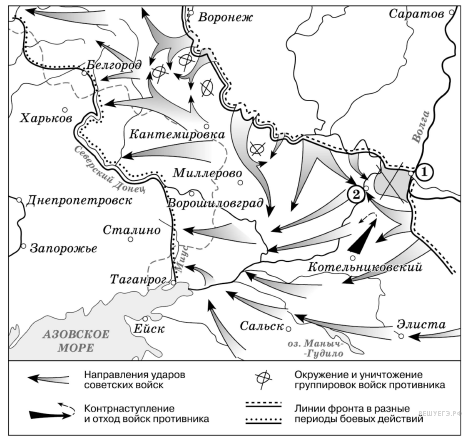  Укажите название города, обозначенного на схеме цифрой «1».Укажите название города, обозначенного на схеме цифрой «2», в районе которого произошло соединение войск двух фронтов Красной армии.Укажите название периода в ходе войны, начало которому положили события, обозначенные на схеме.Какие суждения, относящиеся к событиям, обозначенным на схеме, являются верными? Выберите три суждения из шести предложенных. Запишите цифры, под которыми они указаны.1) На схеме обозначены боевые действия до конца 1943 г.2) События, обозначенные на схеме, явились первым наступлением Красной армии в ходе Великой Отечественной войны.3) На схеме обозначены боевые действия Красной армии в ходе операции «Уран».4) Участником событий, обозначенных на схеме, являлся В.И. Чуйков.5) В кольце окружения, обозначенном на схеме, оказалось более 2 млн немецких солдат.6) События, обозначенные на схеме стрелками, начались в ноябре 1942 г.25.  Рассмотрите схему и выполните задания:Напишите название военного плана, изображённого на карте.Напишите название города, обозначенного на схеме цифрой «4».Напишите цифру, которой обозначен город, для захвата которого была разработана операция «Тайфун».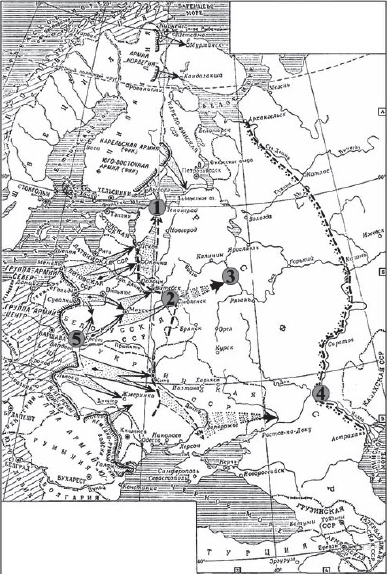 Какие суждения, относящиеся к событиям, обозначенным на карте, являются верными? Выберите три суждения из шести предложенных. Запишите цифры, под которыми они указаны.1)  Карта относится к начальному этапу войны.2)  Германия планировала завершить войну к концу лета 1942 г.3)  Для отражения агрессии, обозначенной на карте, был создан Совет труда и обороны.4)  Руководителем страны в это время был И.В. Сталин.5)  Сражение под Смоленском стало важным этапом в срыве фашистской стратегии «блицкрига».6)  Наступление немецких войск было остановлено по всей линии фронта зимой 1941 г.26.Назовите фамилии маршалов Советского Союза.Сталинградская битваААвгуст-сентябрь 1943Берлинская операцияБСентябрь 1941 – апрель 1942Битва за МосквуВЯнварь – февраль 1945Курская битваГИюль 1942 – февраль 1943Д Апрель – май 1945123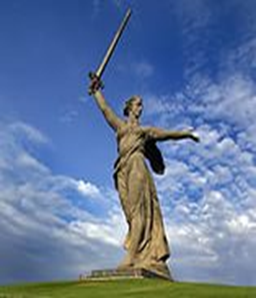 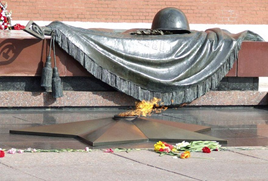 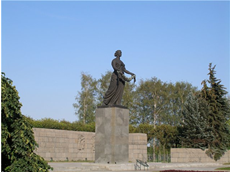 123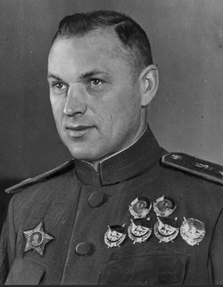 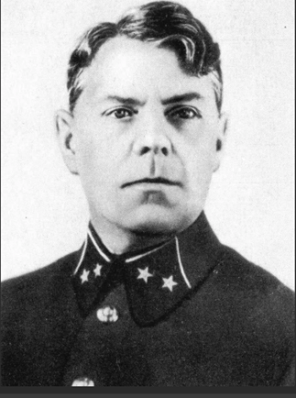 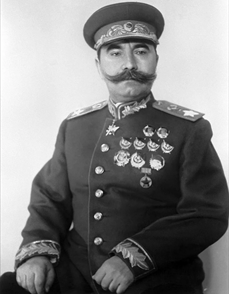 